Arbeitsplan     NMS KematenKlasse: 3abcÜberprüft und besprochen mit einem Erziehungsberechtigten: Datum: __________________Unterschrift des Erziehungsberechtigten: _______________________________________________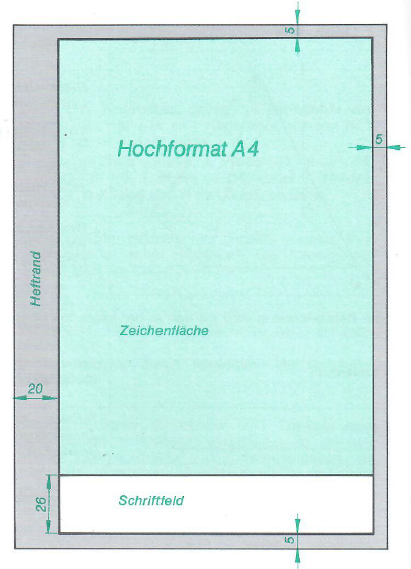 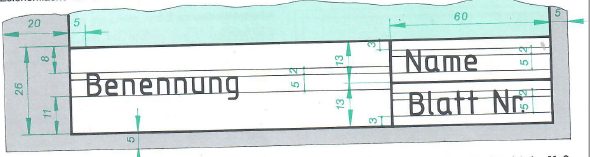 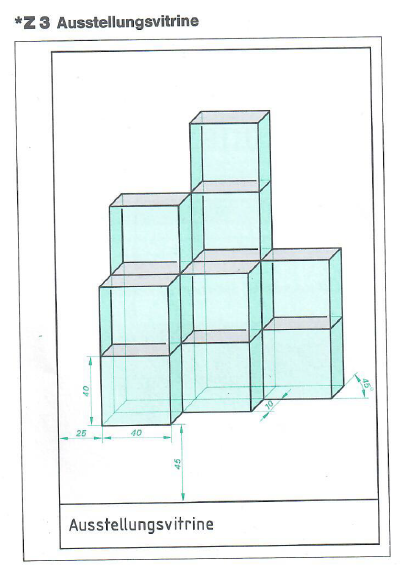 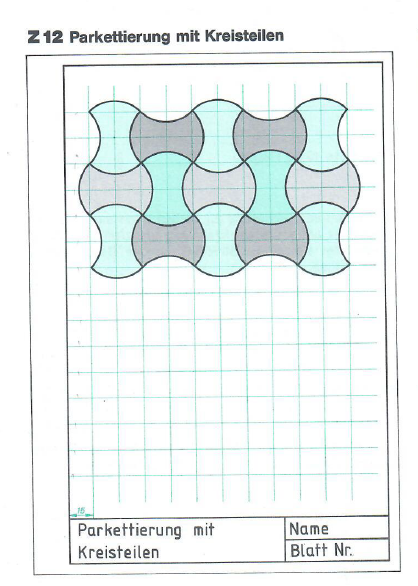 Fach:              GZSchulwoche: 34./36.27.04.- 15.05.2020Aufgabenstellung:Arbeitsmaterial (drücke STRG und klicke auf den Link)Erledigt am:Grüß euch! Ich hoffe, ihr habt euch gut erholt und seid noch alle gesund!!!Dieser Arbeitsplan gilt wieder für zwei Wochen, teilt euch trotzdem alles gut ein!Abgabetermin: spätestens am Freitag, 15.52020Schau dir zuerst dieses Video an und vertiefe dein Wissen.https://www.youtube.com/watch?v=hVSrt35B2MISchicke die fertigen Arbeiten aus Schulwoche 29 und 30(Wochen vor Ostern) an Frau Langecker, falls du das noch nicht erledigt hast!!!!!Sende sie an Frau Langeckere.langecker@tsn.atZuerst hab ich euch die Informationen zur Blatteinteilung und zur Beschriftung angehängt, auch ohne Platte möglich.BlatteinteilungBeschriftung       AUSSTELUNGSVITRINE      Zuerst Blatteinteilung, dann mit Bleistift          vorzeichnen, mit Tusche(0,7) nur die sichtbaren Kanten nachfahrenMit 3 Holzfarben nach Vorlage(G;A uns S) mit Spitzresten anfärbenAUSSTELUNGSVITRINETusche und FarbeBlatt 10 in unserer ZählungDu erinnerst dich: wird eine Ebene mit kongruenten Flächen lückenlos ausgelegt, so nennt man das PARKETTIERUNGGrüner Raster(15 mal 15)durch Parallelverschieben erstellenPARKETTIERUNG mit KREISTEILENBleistift- Blatt 11Grünen Raster hauchdünn vorzeichnenZirkel sauber einstellenDie gesamte Fläche mit diesen Bögen auslegen